		Junior Concert Band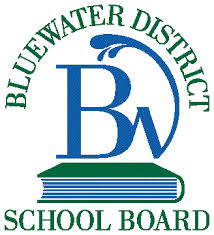 Rehearsal Schedule 2019 – 2020September 2019Tuesday September 24, 2019Friday September 27, 2019 – CancelledOctober 2019Tuesday October 01, 2019Friday October 04, 2019Tuesday October 08, 2019Friday October 11, 2019Tuesday October 15, 2019Friday October 18, 2019Tuesday October 22, 2019Friday October 25, 2019 – CancelledTuesday October 29, 2019November 2019Friday November 01, 2019Tuesday November 05, 2019Friday November 08, 2019Tuesday November 12, 2019Friday November 15, 2019Tuesday November 19, 2019Friday November 22, 2019 – CancelledTuesday November 26, 2019Friday November 29, 2019December 2019Tuesday December 03, 2019Friday December 06, 2019Tuesday December 10, 2019Wednesday December 11, 2019 at 6:15 p.m. – Winter Holiday Concert (SDSS)Thursday December 12, 2019 at 6:15 p.m. – Winter Holiday Concert (EPESCS)		Junior Concert BandRehearsal Schedule 2019 – 2020January 2020Tuesday January 07, 2020Friday January 10, 2020Tuesday January 14, 2020Friday January 17, 2020Tuesday January 21, 2020Friday January 24, 2020Tuesday January 28, 2020Friday January 31, 2020 – CancelledFebruary 2020Tuesday February 04, 2020Friday February 07, 2020Tuesday February 11, 2020Friday February 14, 2020Tuesday February 18, 2020 – Cancelled due to Switch Day MondayFriday February 21, 2020Tuesday February 25, 2020Friday February 28, 2020March 2020Tuesday March 03, 2020Friday March 06, 2020Tuesday March 10, 2020Friday March 13, 2020Tuesday March 24, 2020Friday March 27, 2020Tuesday March 31, 2020		Junior Concert BandRehearsal Schedule 2019 – 2020April 2020**Notice** MusicFest Collingwood is scheduled for the beginning of the month – Dates to follow**Notice** Walkerton Festival will take place at the end of the month – Dates to followFriday April 03, 2020Tuesday April 07, 2020Friday April 10, 2020 – CancelledTuesday April 14, 2020Friday April 17, 2020Tuesday April 21, 2020Friday April 24, 2020 – CancelledTuesday April 28, 2020Thursday April 30, 2020 at 6:15 p.m. – Spring Concert (EPESCS)May 2020Friday May 01, 2020Tuesday May 05, 2020Friday May 08, 2020Tuesday May 12, 2020Friday May 15, 2020Tuesday May 19, 2020Wednesday May 20, 2020 – Dress Rehearsal Act IThursday May 21, 2020 – Dress Rehearsal Act IIThursday May 21, 2020 at 6:15 p.m. – Tribute Concert (EPESCS)